ELEIÇÃO DA REPRESENTAÇÃO DISCENTE DE GRADUAÇÃO JUNTO AO CONSELHO GESTOR DO CAMPUS DE SÃO CARLOS DA UNIVERSIDADE DE SÃO PAULO - 2024Ao Prof. Dr. Fernando Martini CatalanoPresidente do Conselho Gestor do campus de São CarlosTIPO DE INSCRIÇÃO:	[    ] Individual 	[    ] Chapa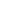 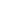 Os(as) alunos(as) acima indicados(as) requerem a inscrição como candidatos(as) à representação discente de graduação junto ao Conselho Gestor do campus de São Carlos da Universidade de São Paulo._________________________________Data______________________________                   ______________________________      Assinatura do(a) candidato(a) a titular	      Assinatura do(a) candidato(a) a suplenteREQUERIMENTO DE INSCRIÇÃO